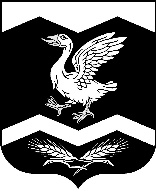                                                            КУРГАНСКАЯ ОБЛАСТЬШАДРИНСКИЙ РАЙОНАДМИНИСТРАЦИЯ   КРАСНОМЫЛЬСКОГО СЕЛЬСОВЕТАРАСПОРЯЖЕНИЕОт 12. 01. 2021 г.  №   01-рс. КрасномыльскоеО назначении ответственных лицза контролем соблюдения температурного режима в помещениях учреждения культуры      Во исполнении  Поручения Губернатора Курганской области - 	РАСПОРЯЖАЮСЬ:          1. Назначить ответственных за  контролем соблюдения температурного режима в помещениях учреждения культуры:– в помещениях Красномыльского КСДЦ – директора Алексееву Е. А.;- в помещениях библиотеки – библиотекаря Булычеву М. Г.;- в помещениях спортивного комплекса – методиста по спорту Антропова А. А. работу по профилактике коррупционных и иных правонарушений :	2.  Контроль за выполнением настоящего распоряжения оставляю за собой.       Глава  Красномыльского  сельсовета                                           Г. А. Стародумова